TE KOOP AANGEBODEN:DIVERSE GEBRUIKTE VOGEL LOPERS 1 vak loper  2 vak loper 3 vak loper  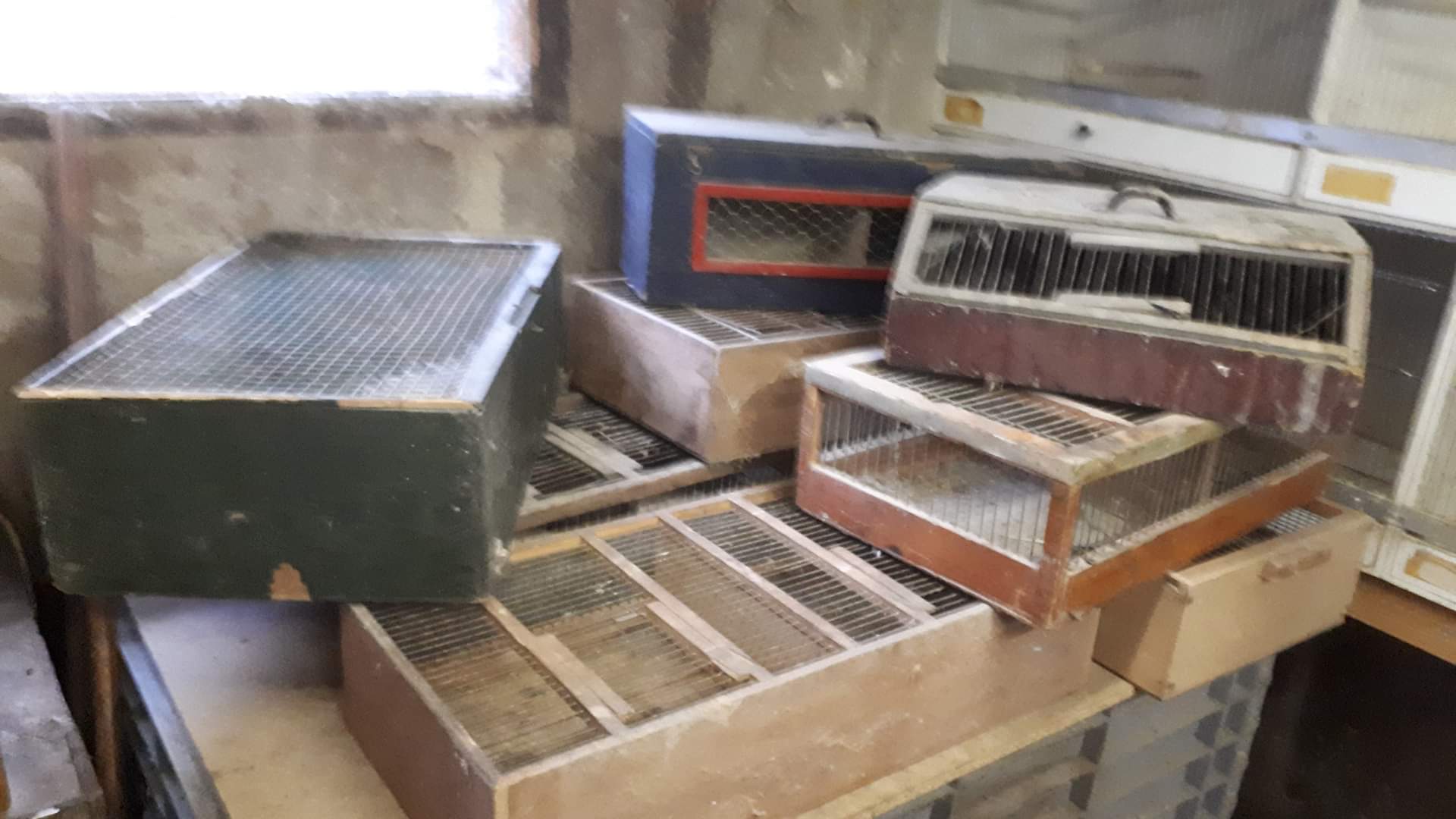 Informatie bij Harry Bens mobiel: 06 22901700